川口市立榛松中学校の生徒のみなさんへ　春の日差しが訪れ、気分が華やいでくるのを感じられる季節となりました。まもなく春休みを迎えます。みなさんにとって、この時期は１年間を終えたという安心感と次のステージに向けての期待や不安を感じる時期でもあります。また、生活環境等が変化することに大きなプレッシャーを感じ、心と身体のバランスを崩してしまう人もいるかもしれません。少しでも不安や悩み、心配事がある時は一人で抱え込まず、誰かに相談してください。みなさんの気持ちを受け止め、一緒に考えてくれる人がいます。みなさんが、笑顔と希望に満ち溢れた新年度を迎え、新しい学年や学級で頑張る姿を楽しみにしています。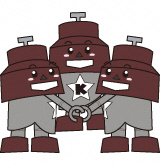 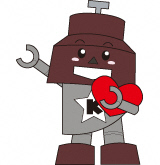 　　　　　　　　　　　　　　　　令和４年３月川口市立榛松中学校　校長　齋藤　秀一